COCINA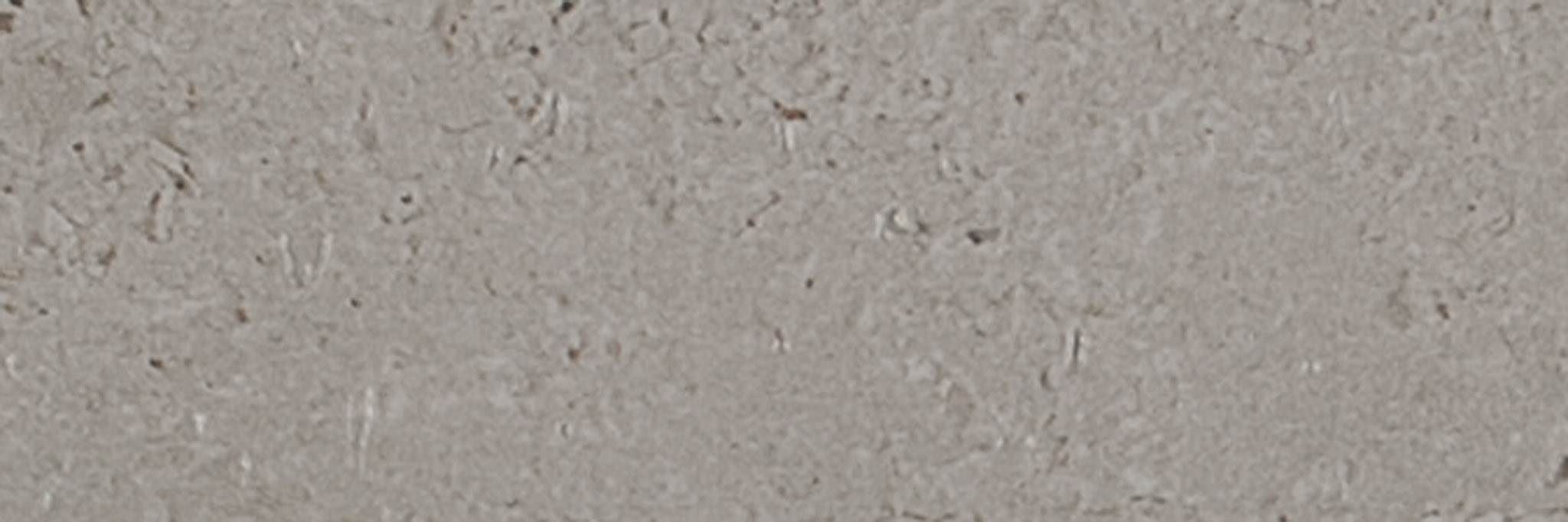 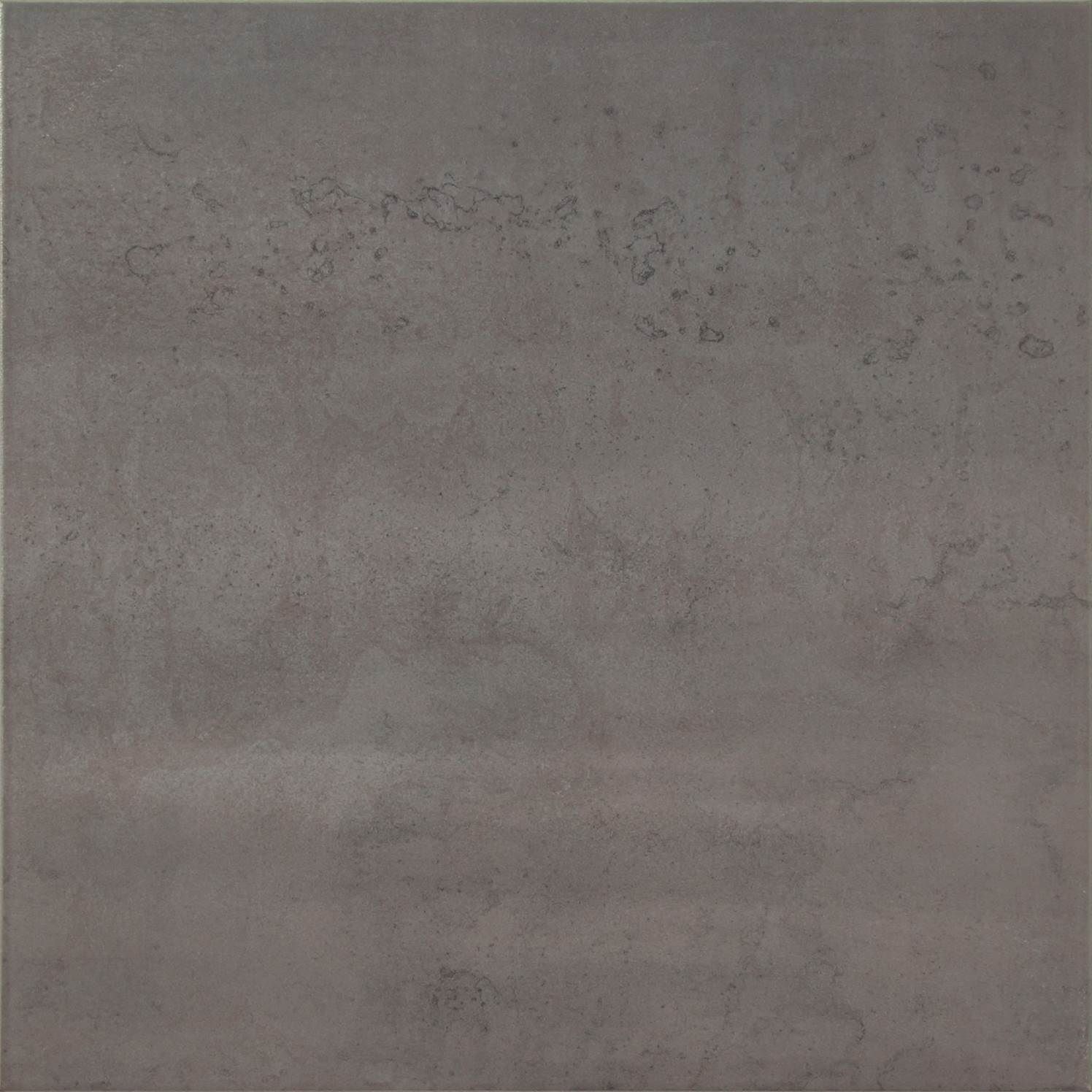 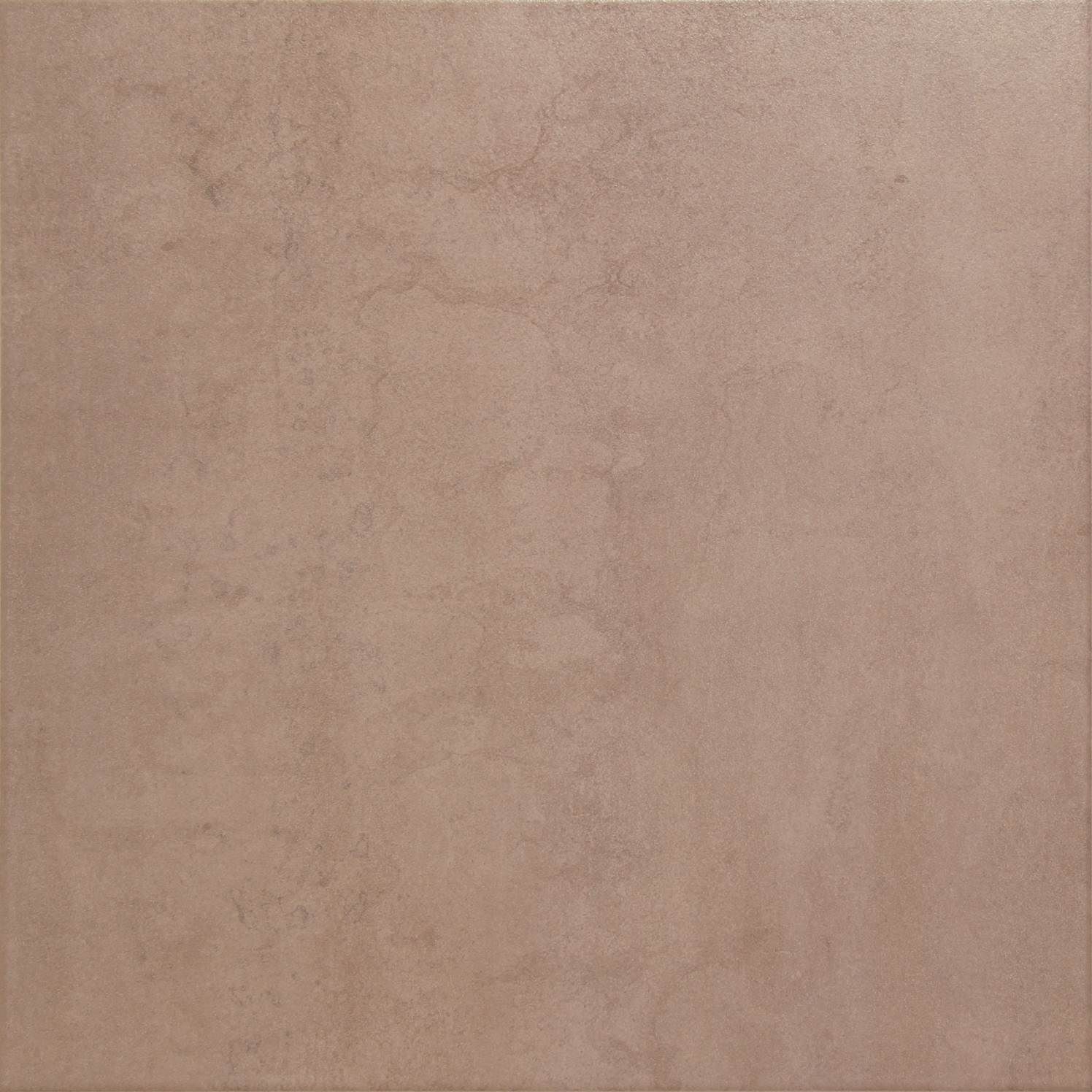 